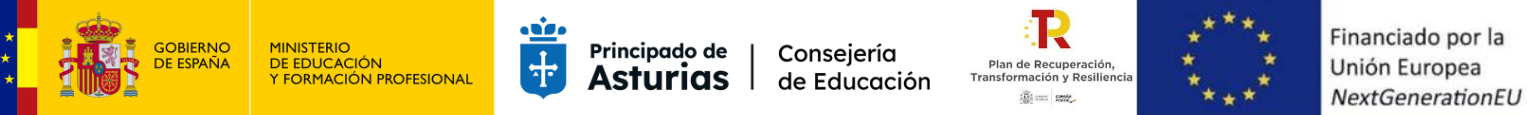 ANEXO ISOLICITUD DE PARTICIPACIÓN EN LA CONVOCATORIA DE PROYECTOS DE FORMACIÓN EN CENTROS DOCENTES 2022/2023En	a	de	de 2022Fdo. Representante de Formación en centroFdo. Director/a del centro (sello del centro)Instrucciones para la organización de los proyectos de formación en centros públicos y con enseñanzas sostenidas con fondos públicos de niveles no universitarios del Principado de Asturias en el año académico 2022/2023DATOS DE IDENTIFICACIÓN DEL CENTRO Y DEL PROYECTODATOS DE IDENTIFICACIÓN DEL CENTRO Y DEL PROYECTODATOS DE IDENTIFICACIÓN DEL CENTRO Y DEL PROYECTODATOS DE IDENTIFICACIÓN DEL CENTRO Y DEL PROYECTOD./Dña.:D./Dña.:D./Dña.:D./Dña.:Director/a del CENTRO:Director/a del CENTRO:Director/a del CENTRO:TEL.:Email del CENTRO:Email del CENTRO:Email del CENTRO:FAX:Email del CENTRO:Email del CENTRO:Email del CENTRO:CÓDIGO POSTAL:LocalidadMunicipioCalle/plazaC.P.TITULO DEL PROYECTOTITULO DEL PROYECTOPARTICIPA EN CONTRATO-PROGRAMAPARTICIPA EN CONTRATO-PROGRAMAIndicar  SI o NOIndicar  SI o NOPARTICIPA EN PROA +PARTICIPA EN PROA +Indicar SI o NOIndicar SI o NOPERSONA COORDINADORA DEL PROYECTOPERSONA COORDINADORA DEL PROYECTOPERSONA COORDINADORA DEL PROYECTOPERSONA COORDINADORA DEL PROYECTOPERSONA COORDINADORA DEL PROYECTOApellidosNombreDNITeléfono MóvilTeléfono Móvile-mailREPRESENTANTE DE FORMACIÓN DEL CENTRO (únicamente si no coincide con el anterior)REPRESENTANTE DE FORMACIÓN DEL CENTRO (únicamente si no coincide con el anterior)REPRESENTANTE DE FORMACIÓN DEL CENTRO (únicamente si no coincide con el anterior)REPRESENTANTE DE FORMACIÓN DEL CENTRO (únicamente si no coincide con el anterior)REPRESENTANTE DE FORMACIÓN DEL CENTRO (únicamente si no coincide con el anterior)ApellidosNombreDNITeléfono MóvilTeléfono Móvile-mailPROFESORADO PARTICIPANTEPROFESORADO PARTICIPANTEPROFESORADO PARTICIPANTEApellidos y nombre (orden alfabético)DNICentro (en el caso de Red)